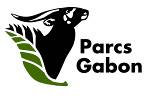 FICHE TECHNIQUE DEs projets Scientifiques DANS LES PARCS NATIONAUXRemplir ce formulaire et envoyer a l'ANPN (science@parcsgabon.ga) au moins 30 jours avant le début prévu du projet. Notez que, pour les projets qui ne sont pas accepté dans le program scientifique interne de l’ANPN, la procédure CENAREST doit être toujours suivi et respecté.1. TYPE DE PROJET Sélectionner une catégorie de projet selon les catégories liste ci-dessous : Stage de Production  Etude Scientifique   Etude d’Impact Environnemental  Autre (spécifier) : 1. Titre du Projet2. equipe de recherche Nom, Titre, Nationalité et Affiliation Institutionnel du Chercheur Principal (L’étudiant, stagiaire ou chercheur qui effectuera l’étude :   Noms, Titres et Affiliations Institutionnel des Chercheurs Associés : Pour les Stages de Production, le Nom de la Direction ou Service a l’ANPN responsable pour le projet + le nom de l’Encadreur : 3. zone de recherche :				Noms des Parcs Nationaux et zones tampons impliqué (spécifier): Zones hors des Parcs Nationaux impliqués : 4. Duree du projetDate de début du projet :	    			 Date de fin du projet :				5. Objectifs du projet6. methodes proposesSpecifier le nombre et type des échantillons biologiques prévu à prélever7. resultats ATTENDUS8. QUALIFICATIONS ACADEMIQUESEn cas échéant, spécifier les qualifications académiques qui seront obtenus par cette étude, et l’institution académique qui le livrera. 9. conformite aux ATTENTES DES l’ANPN ET BESOINS DE CONSERVATION Comment le projet répond aux attentes de l’ANPN en termes de gestion et de conservation ?A.  Le projet est  directement lié à la gestion des parcs nationaux, ou aux opérations internes de l’ANPN dans un des domaines suivants (accroche en cas échéant):	Evaluation des Besoins (p.ex. besoins de formation, analyses SWOT) 	Evaluation des Programs et des résultats. 	Analyses Couts-Bénéfices. 	Recherche organisationnelle, lié à la gestion interne et des systèmes opérationnelle  Le projet est identifié comme une activité prioritaire dans les plans de gestion des parc  Autre (spécifier)Si oui, spécifier : B  	Le projet répondre à une préoccupation ou stratégique de conservation particulière reconnu officiellement par l’ANPN et en dehors des plans de gestion (par exemple, la répartition des espèces invasives, la lutte anti-bracconage) Si oui, spécifier : C  	Le projet répondre à une urgence de conservation (par exemple, apparition d'une maladie)Si oui, spécifier : D   	Le projet fournira des renseignements ou recommandations sur une stratégie, loi, ou politique particulière (par exemple Plan Climat)Si oui, spécifier : E    	Le projet est plutôt la recherche scientifique à des fins principalement académiquesF  	Aucune de ces réponses Si oui, spécifier :  10. dEMANDEUR DU PROJETQui est le demandeur du projet et quelles sont les obligations de l’équipe de recherche auprès du demandeur?A  L’ANPN.  Spécifier : B   Un autre autorité gouvernemental gabonais. Spécifier : C  Autre. Spécifier : Pour A ou B, inclure une copie de la lettre de demande, contrat, convention ou autre preuve de l’engagement avec l’état gabonais, ainsi que les coordonnées du demandeur: 10. Evaluation des risques et mesures d’attenuationIndiquer l'éventuel impact environnemental et les dispositions pour réduire les risques sur la santé humaine et animale, sur la sécurité du personnel et des populations environnantes11. BESOINS LOGISTIQUES Préciser les exigences logistiques pour ce projet et comment il est envisagé d’être organisée / financées (p.ex. personnel, transport, hébergement, équipement, services logistique?)